Université des Sciences et de la Technologie d’Oran - Mohamed BOUDIAFInternational Workshop on Cryptography and its Applications – 2’IWCA’19 -18 & 19 Juin 2019, U.S.T.O-MB, ORAN-ALGERIEhttps://www.univ-usto.dz/2IWCA19/Tél : +213/ 664811717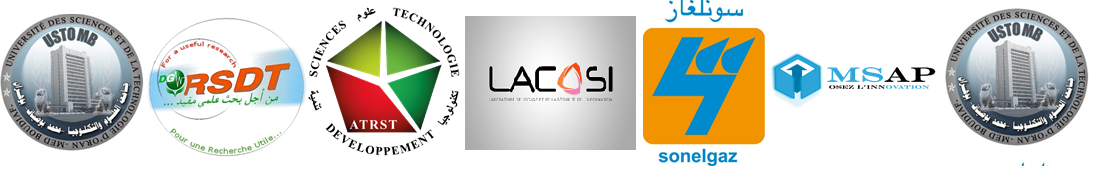  Programme --------------------------------------------------------------------------------------------------------------------------------------------------------------------------------------------------------------------------------------------------Tuesday, June 18thWednesday, June 19thTuesday, June 18th8:00-9:15Registration9:15-9:45Opening RemarksPlenary Session 1 Co-Chairs: M. Benslama / N. Berrached9:45-10:25Ahmed BouridaneArtificial Intelligence: Risks and BenefitsPlenary Session 2 Co-Chairs: L. Noui / N. Rahmani10:25-11:05A. M’HAMED (Télecom / Télécom Sud Paris)Cryptographic Tools in Cloud Storage11:05-11:30Coffee BreakSouvenir PicturesOral Session 1Co-Chairs: M. Snouci / A. Ouamri11:30-11:45Mohamed SAOUDI, ESACH/ Algiers“Efficient Hardware Implementation of Elliptic Curve Diffie-Hellman Key Exchange Protocol”,11:45-12:00M. Issad, CDTA“Efficient FPGA Implementation of Modular Multiplication and Exponentiation”,12:00-12:15M. Issad, CDTA“Secure Hybrid Crypto-system AES/RSA on FPGA for Data Communication”12:15-12:30Omar Hocine BENHADDAD, ESACH/ Algiers“Hardware Acceleration of AES Cryptographic Algorithm for IPsec”,12:30-12:45Ali HADOUDA, Univ. of Oran1 “A New Efficient Approach Based on Chaotic Map for Image Encryption”12:45-13:00Mahdjoubi Roumaissa, USTHB, Alger“New Signature Algorithm Based on Concatenated Rank Codes”,13:05-14:15LunchPlenary Session 3Co-Chairs: M. Keche / F. Khelfi14:20-15:00Bilal EL ALAMYBlockchain for Social and Economic EmpowermentOral Session 2Co-Chairs: R. Nourine / A. Baghdadi15:00-15:15Sarah Moussaoui, ECRMT/Algiers“Implementation and statistical tests of a blockcipher algorithm MISTY1”,15:15-15:30Lamiche Chaabane, univ.  M’sila“An Improved Encryption Approach Based on Multi-chaotic Maps Applied to Digital Image”15:30-15:45Hichem BOUCHAKOUR Univ., Sidi Bel Abbes“A New Approach to Verifying and Sharing a Secret QR Code using Elliptic Curves”15:45-16:00Oussama Noui, Univ. of Batna1“A novel image encryption approach using polar decomposition and orthogonal matrices”,16:00-16:15Khaled Hamouid, Univ. Batna,“Anonymous communication in IoT based on verifiable encryption”,16:15-16:45Coffee BreakPoster Session 1Co-Chairs: M. Ould Mamar / M. OuslimPoster Session 1Co-Chairs: M. Ould Mamar / M. Ouslim16:15-16:45Poster Session 1Oral Session 3Co-Chairs: A. Bouridane / M. Djaa16:45-17:00DJAMEL BELLAOUAR, Univ. of Guelma“Nonstandard notes on the ratio of two expressions formed by the product and the sum of certain multiplicative arithmetic functions”17:00-17:15Noureddine Chikouche, Univ. M’sila“Privacy Analysis of a New Authentication Protocol for Internet of Things”17:15-17:30EL Hassane LAAJI, Mohamed First University, Oujda, Morocco“Two new Quantum Attack Algorithms against NTRU pke # KA NTRU # & # PA NTRU #”,17:30-17:50Mustapha MEFTAH, USTO-MB“DNA Encryption Algorithm Based on Variable Coding Scheme”, 17:50-18:05Murat Demircioglu, METU Univ. Ankara, Turkey“Efficient GeMSS Based Ring Signature Scheme”,18:05-18:20Ahmet Sınak, Univ. Paris VIII, France; Necmettin Erbakan University, Turkey“Three-Weight Minimal Linear Codes and Their Applications”,Wednesday, June 19thPlenary Session 4	Co-Chairs: A. Bouyakoub / B. ALLAILOU	8:45-9:25Philippe GUILLOT (Univ. Paris 8)Flatness and Submertivity in Discrete Time Dynamical SystemsPlenary Session 5Co-Chairs: A. Snouci / K. Ferouan9:25-9:55Mohamed Bourennane (Stockholm University)QUANTUM SECURE COMMUNICATION9:55-10:25Coffee BreakPoster Session 2Co-Chairs: B. Kechar / B. Al AlamyPoster Session 2Co-Chairs: B. Kechar / B. Al Alamy9:55-10:25Poster Session 2Oral Session 4Co-Chairs: K. Guenda / A. M’hamed10:25-10:40Ghalem kamel Ghanem, USTO-MB“Recognition of individuals from iris images using fusion methods and support vector Machine”, 10:40-10:55A. GHAZLI, Univ. of Bechar“Security Enhancements of A5/1 Based Particle Swarm Optimization for Mobile Telecommunication Networks”10:55-11:05Ahmed Yassine Boumedine, USTO-MB“Face Identification using Kinect Depth-Maps under One Sample per Person Scenario”,11:05-11:20M.Amine BOUDOUAIA, USTO-MB“A Clustering algorithm for distributing certificates in OLSR protocol”,11:20-11:35Sabri Ahmed, Univ. USTO“Chaotic Encryption for Fingerprint Images”,11:35-12:00R. RIMANI, , USTO-MB“Image encryption by AES algorithm based on chaos-Permutation”,Plenary Session 6Co-Chairs: P. Guillot / M. Bourennane  12:00-12:40Azeddine Beghdadi (Univ. Paris 13)Quality-driven Framework an Models for Effective  Public Security and Multimedia securityCloture SessionCo-Chairs: A. Ali-Pacha / A. BeghdadiCloture SessionCo-Chairs: A. Ali-Pacha / A. Beghdadi12:40-13:30Cloture and recommendation13:30-14:30LunchPoster Session 116:15-16:45Oualid Benamara , USTHB, Institute of Mathematics, AlgeiersIntroduction to STARKs: Scalable, transparent, and post-quantum secure computational integrity16:15-16:45Chahira Rouifed,  University of Tizi-Ouzou- AlgeriaModeling and non-linear dynamic analysis of the chaotic Colpitts oscillator up to 1 GHz16:15-16:45Karima. Chatouh, University, Batna 2, AlgeriaA Presentation of a Linear Code over:”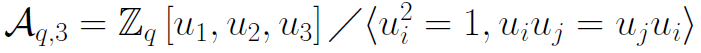 16:15-16:45Nacer Ghadbane, University M’sila, AlgeriaOn public key cryptosystem based on the word problem in a group16:15-16:45Bilal SAOUD, University of Bouira, AlgeriaCommunity structure in complex networks based on Tabu Search”,16:15-16:45Ahlem Melakhessou, University Batna2, Algeria“ Double Skew (1+u) – Constacyclic codes over  ”,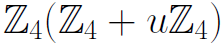 16:15-16:45Karima Djebaili, University of Ouragla, Algeria“A Different Encryption System Based on the Integer Factorization Problem”,16:15-16:45Reguia Lamia Bouzara, USTHB, Alger, AlgeriaLifted Codes over Finite Chain Rings”,16:15-16:45Rekkal kahina, University, Bechar, Algeria“Encrypting the TCM Encoder with Locally Rotated Constellations in Rayleigh Fading Channel”,16:15-16:45Hebbache Zine, University of USTHB, Alger, Algeria“Study On Skew Codes over The ring Zq + uZq”,16:15-16:45Salah Salim Belaifa, Djezzy Telecom Algeria“Authentication, Cyphering & Security in Modern Mobile Network”,Poster Session 29:55-10:25Noureddine Chikouche, Mohamed Boudiaf University M’sila, Algeria“SIMULATION OF ATTACKS ON AUTHENTICATION PROTOCOLS FOR NEAR FIELD COMMUNICATIONS”9:55-10:25Abdelkader Bouguessa , University - USTO-MB, AlgeriaNew Technique of styganography based on the Theory of Chaos : Survey”,9:55-10:25Hana ALI PACHA, University - USTO-MB, AlgeriaProposition of a New Vernam Chaotic Cipher9:55-10:25Asmaa Aouat, University of Oran1 Ahmed Benbella, Algeria“Approach Management Application in Cloud Computing: Runtime vs Docker”9:55-10:25Amine Zellagui, University - USTO-MB, Algeria“Secure MD4 Hash Function Using Henon Map”,–9:55-10:25Khalfallah ALI CHERIF, University - USTO-MB, Algeria“Using of Multi Chaotic System for Implementing a Good Cryptosystem”,9:55-10:25Hadj Ahmed BOUARARA, Moulay Tahar University , Saida, Algeria“Detection and Prevention of Suicidal Self-harm Behavior in Twitter”,9:55-10:25L. BAIDAR,, Ecole Supérieure en Informatique ; Sidi Bel Abbes, Algeria“PSO Variants for Localization Challenge in Wireless Sensor Network and Internet Of Thing”,9:55-10:25Farah Bahmed,, Ahmed Zabana University Centre, Relizane,, Algeria“Hand Biometry: A Review”,9:55-10:25Ibtissem TALBI, Frères Mentouri Constantine University, ALGERIA“The Skew Tent Map (FSTM) Applied in a New Chaotic Cryptosystem”,